Р Е Ш Е Н И Е          от 31.03.2017г.                                   с. Калинино                                           № 10Об утверждении отчета об исполнении бюджетамуниципального образования Калининский сельсоветУсть-Абаканского района Республики Хакасияза  2016 год                Руководствуясь ст.241, 265 Бюджетного кодекса Российской Федерации (в редакции Федерального Закона от 06.12.2007г. № 333-ФЗ), п.п.2 п.1 ст.23 Устава муниципального образования Калининский сельсовет, Совет депутатов  Калининского сельсовета,Р Е Ш И Л: 1.Утвердить исполнение  бюджета муниципального образования Калининский сельсовет Усть-Абаканского района Республики Хакасия по источникам финансирования дефицита бюджета за 2016 год (приложение 1). 2.Утвердить доходы бюджета муниципального образования Калининский сельсовет Усть-Абаканского района Республики Хакасия за 2016 год  в сумме 18 232 799,25 руб. (приложение 2).3.Утвердить Ведомственную  структуру расходов бюджета муниципального образования Калининский сельсовет Усть-Абаканского района Республики Хакасия за 2016 год  в сумме 17 799 049,91 руб. (приложение 3).4.Утвердить Распределение бюджетных ассигнований по разделам и подразделам классификации расходов бюджета муниципального образования Калининский сельсовет Усть-Абаканского района Республики Хакасия за 2016 год (приложение 4).5.Утвердить Перечень муниципальных программ к бюджету муниципального образования Калининский сельсовет Усть-Абаканского района Республики Хакасия за 2016 год (приложение № 5).6.Кредиторскую задолженность, образовавшуюся по состоянию на 01 января 2017 года принять к сведению (приложение № 6).7.Решение вступает в силу со дня его принятия и подлежит опубликованию в газете «Усть-Абаканские известия», на сайте поселения в сети «Интернет».Глава Калининского  сельсовета                                                                       И.А.СажинПояснительная записка к отчету об исполнении бюджета муниципального образования Калининский сельсовет Усть-Абаканского района Республики Хакасия за 2016  год1.Основные характеристики исполнения бюджета муниципального образования Калининского сельсовета Усть-Абаканского района Республики Хакасия за 2016 год (далее-местный бюджет)  Бюджет муниципального образования Калининского сельсовета Усть-Абаканского района Республики Хакасия за 2016 год исполнен по доходам  в сумме 18 232 799,25 руб. или  78,8%  к годовым бюджетным назначениям. При этом общий объем доходов увеличился по сравнению с 2015 годом на 5 451 900,28 руб. или на 29,9%. По расходам  исполнение составило за 2016 год в сумме 17 799 049,91 руб. или 76,1 % к годовым бюджетным назначениям, что выше аналогичного периода прошлого года на 5 113 695,27 руб. или на 28,7%.Превышение доходов над расходами  местного бюджета за 2016 год сложились в размере 433 749,34 руб. (профицит)2.Доходы бюджета муниципального образования Калининского сельсовета Усть-Абаканского района Республики Хакасия за 2016 годАнализ исполнения бюджета муниципального образования Калининский сельсовет Усть-Абаканского района Республики Хакасия по доходам за 2016  год(руб.)Поступление налоговых и неналоговых доходов за 2016 год составило 9 141 334,25 руб. или 101,1% к бюджетным назначениям 2016 года, по сравнению с аналогичным периодом прошлого года увеличение составило 42,8%.Доля налоговых и неналоговых поступлений в общей сумме доходов местного бюджета  увеличилась по сравнению с аналогичным периодом прошлого года на 9,2%. Налоговые доходыНалоговых доходов запланировано в сумме 9 036 770,96 руб. Исполнение за 2016 год составило 9 137 096,96 руб.  или 101,1 % к годовым бюджетным назначениям. Доля налоговых поступлений в общей сумме доходов местного бюджета 50,1%.Большая часть налоговых поступлений местного бюджета обеспечена поступлениями налога на доходы физических лиц  - 34,5%  от общего объема налоговых доходов.Налог на имущество,  исполнен – 35,1% от общего объема налоговых доходов, в том числе:-налог на имущество физических лиц – 7,9% от общего объема налоговых доходов;-земельный налог с организаций – 0,8 % от общего объема налоговых доходов;-земельный налог с физических лиц –26,5% от общего объема налоговых доходов;Структура налоговых доходов местного бюджета за аналогичный период 2015 года выглядит следующим образом:Большая часть налоговых поступлений местного бюджета обеспечена поступлениями налога на доходы физических лиц  - 44,2%  от общего объема налоговых доходов.Налог на имущество,  исполнен – 55,6% от общего объема налоговых доходов, в том числе:-налог на имущество физических лиц – 13,3% от общего объема налоговых доходов;-земельный налог с организаций – 4,2% от общего объема налоговых доходов;-земельный налог с физических лиц – 38,2% от общего объема налоговых доходов.Исполнение местного бюджета по основным налогам и сборам за 2016 год характеризуется следующими показателями:(руб.)Поступления по налогу на доходы физических лиц  составили 3 149 370,31 руб.  при плане 3 155 935,00 руб. или 99,8% от бюджетных назначений. Увеличение поступления доходов к уровню 2015 года составило 843 070,52 руб.Основной причиной увеличения поступления доходов стал рост числа предприятий, рост числа работников на предприятиях, увеличение заработной платы работников. Поступления налога на товары (работы, услуги), реализуемые на территории РФ (акцизы-дорожный фонд) в 2016 году составили 2 770 500,08 руб. при плане 2 700 835,00 или 102,6% от бюджетных назначений. Поступления единого сельскохозяйственного налога в 2016 году составили 3 487,75 руб. или 36,7% от бюджетных назначений. Увеличение поступления к уровню 2015 года составило 3469,39 руб.Поступлений по налогу на имущество,  исполнение составило- 3 211 428,82 руб. при плане 3 170 000,00 руб. или 101,3% от общего плана, в том числе:Налог на имущество физических лиц при плане 724 000,0 руб. исполнен на           723 793,32  руб. или 100 % к годовому  плану. Увеличение поступления доходов к уровню 2015 года составило 29 969,01 руб. Поступление земельного налога составило 2 487 635,50 руб. при плане 2 446 000,00 или 101,7% к годовым назначениям. Увеличение поступления к уровню 2015 года составило 280 469,51 руб. Государственной пошлины поступило за 2016 год 200,0 руб. или  40%  к годовым назначениям. Уменьшение поступления к уровню 2015 года составило 18 180,00 руб.Неналоговые доходы	В 2016 году в местный бюджет поступило неналоговых доходов в сумме 10 237,29 руб. Доля неналоговых доходов в общей сумме доходов бюджета поселения составила 0,06%.Безвозмездные поступления от других бюджетовбюджетной системы Российской Федерации	    Безвозмездные  поступления занимают 64,4% в общей сумме доходов местного бюджета. В 2016 году в местный бюджет поступило финансовой помощи  в виде субвенций, субсидий, дотаций и иных межбюджетных трансфертов 9 091 465,80 руб. это на 1 541 820,20 руб. больше по сравнению с прошлым годом, в т.ч.: -дотации на выравнивание бюджетной обеспеченности – 5 368 000,00 руб. или 29,4% к общей сумме доходов местного бюджета;-субсидии бюджетам субъектов РФ и муниципальных образований (межбюджетные субсидии) при плане 5 031 250,00 руб. исполнение составило 31 250,00 руб. или 0,6% (услуги матросов-спасателей на «Калининском карьере»);-субвенции бюджетам поселений на осуществление первичного воинского учета на территориях, где отсутствуют военные комиссариаты при плане –187 100,00 руб. исполнение за 2016 год  187 100,00 руб. или 1,02 %  к общей сумме доходов местного бюджета;-межбюджетных трансфертов, субсидии (ремонт, грейдирование, отсыпка дорог, обустройство детской площадки, опашка территории, возмещение по соглашению с ОАО «Хакасэнергосбыт» за эл/энергию) при плане 3 519 116,00 руб. исполнение составило 3 499 115,00  или 19,2% к общей сумме доходов местного бюджета;-прочие безвозмездные поступления при плане 6 000,00 исполнены на 6 000,00 руб. или 0,03%  к общей сумме доходов местного бюджета.2. Расходы бюджета муниципального образования Калининского сельсовета Усть-Абаканского района Республики Хакасия за 2016  годФинансирование расходов местного бюджета осуществлялось в соответствии с бюджетным кодексом РФ и строилось на принципах: самостоятельности, полноты отражения  расходов, сбалансированности бюджета, эффективности и экономного использования бюджетных средств. Расходование средств бюджета поселения происходило своевременно, в соответствии с бюджетной росписью и утвержденными сметами.        По расходам бюджет поселения исполнен за 2016 год  в сумме - 17 799 049,91  руб. или 76,1 %  к уточненному объему годовых назначений.       Основная доля расходов бюджета поселения приходится на оплату труда и начисления на выплаты  по  оплате труда- 7 898 683,99 руб. или  44,4% к годовому назначению. На оплату командировочных расходов – 19300,00 руб. или 0,1% к годовому назначению.На оплату коммунальных услуг израсходовано -1 340 010,68 руб. или 7,5% к годовому назначению.На оплату  услуг связи израсходовано 113 515,76 руб. или 0,6 % к годовому назначению.На транспортные услуги израсходовано 702 300,00 руб. или 3,9% к годовому назначению.На арендную плату израсходовано 18 095,40 руб. или 0,1% к годовому назначению.На оплату услуг по содержанию имущества израсходовано – 4 681 890,93 руб. или           26,3 %  к годовому назначению.На оплату прочих услуг израсходовано- 1 701 679,61 руб. или 9,6% к годовому назначению.Прочие расходы составили 116 719,69 руб. или 0,7% к годовому назначению.Расходы на увеличение стоимости основных средств составили-336 854,00 руб. или 1,9% к годовому назначению.На оплату  стоимости материальных запасов –648 195,08 руб. или 3,6% к годовому назначению. На социальные выплаты израсходовано-221 804,77 руб. или 1,2% к годовому назначению.Анализ исполнения бюджета муниципального образования Калининский сельсовет Усть-Абаканского района Республики Хакасия  по основным направлениям расходов за 2016  год(руб.)Раздел 01 «Общегосударственные вопросы»Расходы по разделу 01 «Общегосударственные вопросы» составляют 
3 208 879,50  руб. или 98,5% к бюджетным назначениям 2016 года.По подразделу 02 «Функционирование высшего должностного лица субъекта Российской Федерации и органа местного самоуправления» отражаются расходы на функционирование главы исполнительной власти местного самоуправления  исполнены на 831 537,94 руб. или 100%. к бюджетным назначениям 2016 года.По подразделу 04 «Функционирование Правительства Российской Федерации, высших исполнительных органов государственной власти субъектов Российской Федерации, местных администраций» обеспечение деятельности аппарата управления, уплата налогов, резервный фонд –исполнение составило  2 377 341,56 руб. или 98% к бюджетным назначениям 2016 года.Раздел 02 «Национальная оборона»По подразделу 03 отражены расходы по осуществлению  первичного воинского учета на территориях, где отсутствуют военные комиссариаты в сумме 187 100,00 руб. или 100% к годовым назначениям, (в т.ч. оплата труда с начислениями – 182 350,00 руб., приобретение материальных запасов (канцелярия) – 3 000,00 руб., материнская плата 1 750,00 руб.).Раздел 03  «Национальная безопасность и правоохранительная деятельность»      	 По подразделу 09 исполнение составило 47 743,20 руб. или 100% к бюджетным назначениям 2016 года. Исполнено по МП «Защита населения и территорий Калининского сельсовета от чрезвычайных ситуаций, обеспечение пожарной безопасности и безопасности людей на водных объектах (2016-2020 годы)» произведены  расходы на  устройство спасательного поста на водном объекте и выплату заработной платы матросам-спасателям на время купального сезона на сумму 31 250,00 руб., расходы на опашку территории в пожароопасный период (приобретение ГСМ) – 16 493,20 руб.Раздел 04 «Национальная экономика»По подразделу 09 расходы составили 5 661 015,36 руб. или 53,1% к бюджетным назначениям 2016 года. Средства были направлены на  реализацию МП «Дорожное хозяйство (2016-2020 годы)»:расходы на приобретение материалов (дорожные знаки, краска для нанесения дорожной разметки) на сумму -39 253,40 руб., расходы на ремонт асфальтового покрытия – 4 241 041,96 руб., грейдирование дорог – 518 620,00 руб.,проектно-сметная документация – 99 000,00 руб.,услуги по размещению аукционов – 10 000,00 руб.,монтаж остановки – 52 000,00 руб., подсыпка, выравнивание автомобильных дорог – 701 100,00 руб.Расходы по данному разделу подраздел 12 «Другие вопросы в области национальной экономики» составили 2 022 535,94 руб. или 98,3 % от утвержденного плана, в том числе: на з/плату с начислениями, аттестация кочегаров, техосмотр, ОСАГО, ремонт, запчасти и ГСМ для трактора, оплата по договорам гражданско-правового характера, госпошлина. МП «Развитие субъектов малого и среднего предпринимательства в Калининском сельсовете на (2016-2020 годы)» произведены расходы на приобретение благодарственных писем, грамот, рамок на сумму -5 590,00 руб.Раздел 05 «Жилищно-коммунальное хозяйство»        По данному разделу подразделу 03  «Жилищно-коммунальное хозяйство» расходы составили 1 585 008,04 руб., или 83,2 % от годовых назначений, в том числе:	коммунальное хозяйство (ремонт теплотрассы) -35 830,00 руб.на содержание уличного освещения – 633 569,98 руб.,на содержание  мест захоронений  расходы составили - 47 287,60 руб.,  	на прочие мероприятия по благоустройству расходы составили - 708 835,81 руб., 	МП «Обеспечение общественного порядка и противодействие преступности в Калининском сельсовета (2016-2020 годы)»: подпрограмма «Профилактика безнадзорности и правонарушений несовершеннолетних»-11 297,99руб.(трудоустройство 1-го подростка на временные работы, в свободное от учебы время, приобретение краски для окрашивания детской площадки),подпрограмма «Противодействие незаконному обороту наркотиков, снижение масштабов наркотизации населения в Калининском сельсовете»,   расходы составили – 6 820,00 руб. (приобретение дизтоплива для скашивания конопли),     	подпрограмма «Энергосбережение и повышение энергетической эффективности в Калининском сельсовете (2016-2020 годы)» расходы составили 141 366,66 руб. (замена деревянных окон на окна ПВХ в здании администрации, приобретение ламп, светильников светодиодных).Раздел 07  «Образование»           По данному разделу подразделу 05  по МП «Повышение квалификации специалистов и работников администрации Калининского сельсовета на 2015-2017 годы» при плане 36 000,00 руб. расходы составили 36 000,00 руб. или 100% от плана, (курсы повышения квалификации главы, специалистов)Раздел 08 «Культура, кинематография»По разделу «Культура, кинематография» бюджетные ассигнования выполнены в сумме 4 783 877,00 руб. или 26,9 % к общим расходам, это на 668 270,85 руб. больше по сравнению с аналогичным периодом прошлого года.По  подразделу 01 «Культура» расходы на финансирование бюджетных учреждений культуры и организацию культурно массовых мероприятий направлено 3 082 537,58 руб. или 97,6% от плана. По сравнению с аналогичным периодом прошлого года общий объем расходов увеличился на 321 304,28 руб. По  подразделу 04  «Другие вопросы в области культуры, кинематографии» на обеспечение деятельности централизованной бухгалтерии  расходы составили 1 701 339,42 руб.                                                                                                   Раздел 10 «Социальная политика»   По подразделу 01 расходы на дополнительное ежемесячное обеспечение к пенсии муниципальным служащим составили- 206 341,41 руб.По  подразделу  03  расходы на социальное обеспечение населения составили 15 463,36 руб. (приобретение угля, материальная помощь).Раздел 11 «Физическая культура и спорт»           По подразделу 01 по  МП «Развитие физической культуры и спорта в Калининском сельсовете (2016-2020 годы)»   расходы составили – 45 056,10 руб.,            договор гражданско-правового характера с рабочим по заливке и очистке катка.          Зам.главного  бухгалтера                                                                  Коптелина Е.В.т. 2-75-94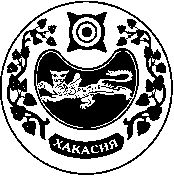                        СОВЕТ ДЕПУТАТОВ  КАЛИНИНСКОГО СЕЛЬСОВЕТАОсновные параметрыНазначено за 2016 годИсполнено за 2016 год% испол-нения 2016 годИсполнено за 2015 годТемп роста снижения 2016г. к 2015г.Темп роста снижения 2016г. к 2015г.Основные параметрыНазначено за 2016 годИсполнено за 2016 год% испол-нения 2016 годИсполнено за 2015 годруб.%Всего доходов23152536,0018232799,2578,8%12780898,97+5451900,28142,6в том числе:Налоговые и неналоговые доходы, из них:9041070,009141334,25101,1%5231254,17+3910080,08174,7Налоговые доходы9036770,009137096,96101,1%5216428,45+3920668,51175Неналоговые доходы4300,004237,2998,5%14825,72-10588,4328,6Безвозмездные поступления14111466,009091465,0064,4%7549644,80+1541820,20120,4Основные параметрыНазначено за 2016 годИсполнено за 2016 годИсполнение бюджетных назначенийИсполнение бюджетных назначенийИсполнено за 2015 годДоля в общем объеме исполненных налоговых доходов (%)Доля в общем объеме исполненных налоговых доходов (%)Основные параметрыНазначено за 2016 годИсполнено за 2016 годИсполнение бюджетных назначенийИсполнение бюджетных назначенийИсполнено за 2015 год2016г.2015г.Основные параметрыНазначено за 2016 годИсполнено за 2016 годруб.%Исполнено за 2015 год2016г.2015г.Налоговые доходы-всего:9036770,009137096,96100326,96101,15216428,45100100Налог на доходы физических лиц  3155935,003149370,31-6564,6999,82306299,7934,444,1Налоги на товары (работы, услуги), реализуемые на территории РФ (акцизы)2700835,002770500,08-69665,00102,630,4Единый сельскохозяйственный налог9500,003487,75-6012,2536,718,360,0380,0003Налог на имущество физических лиц724000,00723793,32-206,6899,9693824,317,913,3Земельный налог с организаций71000,0070013,60-986,4098,6216601,490,84,1Земельный налог с физических лиц2375000,002417621,0042621,001021990564,5026,538,2Государственная пошлина500,00200,00-300,04018380,000,0020,3Наименование разделаНазначено за 2016 годИсполнено за 2016 год% исполнения 2016 года% исполнения 2016 годаИсполнено за 2015 годТемп роста/снижения 2016 к 2015Темп роста/снижения 2016 к 2015Наименование разделаНазначено за 2016 годИсполнено за 2016 год% исполнения 2016 года% исполнения 2016 годаИсполнено за 2015 годрублей%Всего расходов, из них по основным направлениям:23382045,2417799049,9176,112685354,6412685354,645113695,27140,3Общегосударственные вопросы3257350,003208879,5098,52655990,872655990,87552888,63120,8Национальная оборона187100,00187100,00100190900,00190900,00-3800,0098Национальная безопасность и правоохранительная деятельность47750,0047743,2010065013,9065013,90-17270,7073,4Национальная экономика12719404,247683551,3060,44132866,094132866,093550685,21185,9Жилищно-коммунальное хозяйство1905668,001585008,0483,2962360,04962360,04622648,00164,7Образование36000,0036000,0010019900,0019900,0016100,00181Культура, кинематография4862673,004783907,0098,44115606,154115606,15668300,85116,2Социальная политика221900,00221804,77100142187,49142187,4979617,28156Физическая культура и спорт144200,0045056,1031,2138530,10138530,10-93474,032,5Межбюджетные трансферты262000,00262000,00262000,00